Sinema Salonu Yatırımcılar Derneği – SİSAY KuruluyorSinema Salonu Yatırımcılar Derneği - SİSAY kurulması için Bodrum'da geniş katılımlı toplantıda düğmeye basıldı.4. Bodrum Türk Filmleri Haftası'nın son gününde toplanan sinema salonu sahipleri, SİSAY’ın kurulum kararını aldı. İlk genel kurullarını Ekim ayı sonunda yapmaya karar alan ve önde gelen grupların yanında Anadolu'nun farklı kentlerinden gelen sinema sahipleri, genel kurula kadar bu oluşumdan haberdar olmayan diğer meslektaşlarına da ulaşarak, sektörün tamamının bir çatı altında toplanmasını hedefliyor.SİSAY'ın kurulum amaçları arasında; sektör içi iletişimin geliştirilmesi, sektör envanterinin oluşturulması, ilgili bakanlıklar ve resmi kurumlarda sektörün temsili, dijitalleşme sürecinde sinemaların desteklenmesi, hijyen, güvenlik, ilkyardım konularında sinema çalışanları ve yöneticilere yönelik eğitim programları, sinemasız illerin sinemaya kavuşturulması, sinema hizmet standartlarının oluşturulması ve uygulanmasına destek olunması, sinema sektöründeki gelişimin sağlıklı ve kalıcı olabilmesi için stratejik çalışmalar yapılması gibi konularda bulunuyor.Cenk SezginYönetim Kurulu Başkanı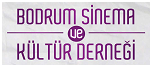 OASİS AVM  No:87 B/74  Bodrum    /   MuğlaTel: +90 252 317 0001  Fax: +90 252 317 0134www.cinelifedergi.comwww.bodrumturkfilmleri.com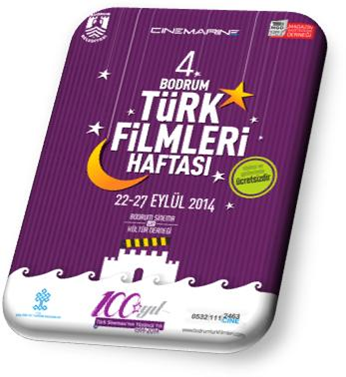 